Приветствую вас, мои дорогие гимназисты!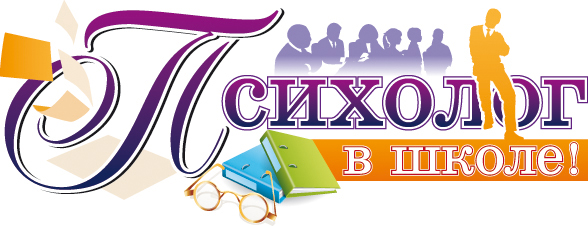  Мне очень приятно, что вы часто задаете вопросы на интересующие вас темы, и это просто замечательно! Теперь для вашего удобства много полезной информации будет размещаться в этом разделе!И, как всегда, жду вас на консультации в 318 каб.(корпус1), 8 каб .(корпус 2) Помните: все наши беседы остаются только между нами!Успехов вам в учебе!Душевного равновесия и побольше творческих идей!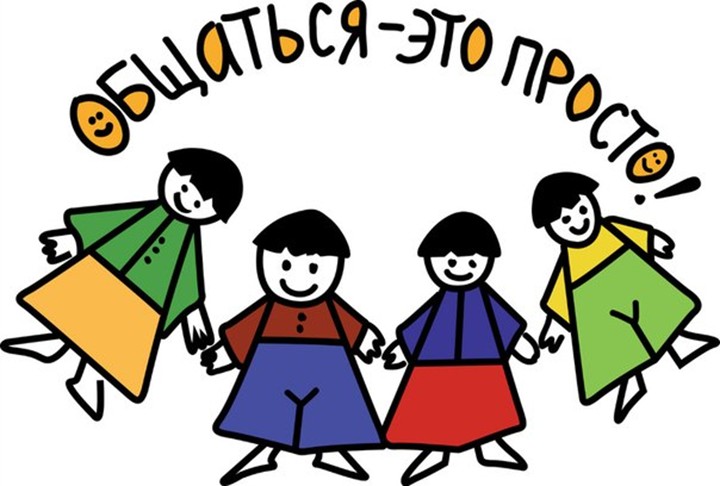 Педагог-психолог:Вера Ивановна Потапова